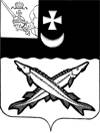 ПРЕДСТАВИТЕЛЬНОЕ СОБРАНИЕБЕЛОЗЕРСКОГО МУНИЦИПАЛЬНОГО ОКРУГАВОЛОГОДСКОЙ ОБЛАСТИРЕШЕНИЕОт  25.06.2024№ 348Об   Обращении  депутатов  Представи-тельного Собрания Белозерского муни-ципального округа к ЗаконодательномуСобранию  Вологодской области   В соответствии со ст. 28 Устава округа Представительное Собрание округа РЕШИЛО:1.Принять Обращение депутатов Представительного Собрания Белозерского муниципального округа к Законодательному Собранию Вологодской области о выходе  с законодательной инициативой  в Государственную Думу Российской Федерации по вопросу об увеличении налоговой нагрузки на малый бизнес Белозерского округа в связи с внесением в Государственную Думу Законопроекта  № 639663-8 «О внесении изменений в части первую и вторую Налогового кодекса Российской Федерации и отдельные законодательные акты Российской Федерации» (по совершенствованию налоговой системы).         2. Направить настоящее решение  председателю Законодательного Собрания Вологодской области  А.Н.Луценко и в представительные органы муниципальных образований области.Председатель ПредставительногоСобрания округа:                                                                        И.А. Голубева Глава округа:                                                                               Д.А. Соловьев ПРЕДСТАВИТЕЛЬНОЕ СОБРАНИЕ БЕЛОЗЕРСКОГО МУНИЦИПАЛЬНОГО ОКРУГАОБРАЩЕНИЕдепутатов Представительного Собрания Белозерского муниципального округа к Председателю Законодательного Собрания Вологодской области А.Н.Луценко  о выходе  с законодательной инициативой  в Государственную Думу Российской Федерации по вопросу об увеличении налоговой нагрузки на малый бизнес Белозерского округа в связи с внесением в Государственную Думу Законопроекта  № 639663-8 «О внесении изменений в части первую и вторую Налогового кодекса Российской Федерации и отдельные законодательные акты Российской Федерации» (по совершенствованию налоговой системы)                                                 Уважаемый Андрей Николаевич!В Государственную Думу внесен Законопроект № 639663-8 «О внесении изменений в части первую и вторую Налогового кодекса Российской Федерации и отдельные законодательные акты Российской Федерации» (по совершенствованию налоговой системы). Данным законопроектом налогоплательщики, применяющие УСН, признаются плательщиками НДС. Одновременно законопроектом предусмотрено право налогоплательщиков, применяющих УСН, на освобождение от НДС, если за предшествующий налоговый период сумма доходов не превысила 60 млн рублей, а также на применение либо общего порядка исчисления и уплаты НДС либо пониженных ставок по НДС в размере: 5 процентов, если сумма доходов не превысила 250 млн рублей, и 7 процентов, если сумма доходов не превысила 450 млн рублей. При этом налогоплательщики, применяющие УСН, и осуществляющие исчисление и уплату НДС по данным пониженным ставкам, не будут иметь право на налоговые вычеты по НДС.  Введение НДС существенно увеличивает налоговую нагрузку на малый бизнес.  Введение НДС приведет к уничтожению малых предприятий торговли Белозерского муниципального округа и к дальнейшей монополизации рынка Белозерска федеральными торговыми сетями (Магнит, Пятерочка, Бристоль, Красное Белое). Уничтожение местных предприятий торговли также приведет к ухудшению ситуации и для региональных производителей продуктов, т. к. они будут вынуждены работать только с федеральными сетями на их условиях.Депутаты Представительного Собрания Белозерского муниципального округа просят Вас обратиться в Правительство Российской Федерации о не введении НДС для субъектов малого и среднего предпринимательства, применяющих УСН, для защиты организаций малого бизнеса от увеличения налоговой нагрузки.